    				บันทึกข้อความ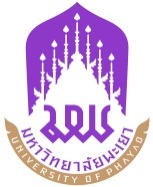 หน่วยงาน                                                  โทร.                                                    .     ที่  อว               				       วันที่                                                  . เรื่อง  ขออนุมัติปรับแผนการดำเนินงานและแผนการใช้จ่ายงบประมาณโครงการ....(ชื่อโครงการ)...ครั้งที่ 1เรียน  อธิการบดี 		ตามที่ มหาวิทยาลัยอนุมัติให้ดำเนินโครงการ.......(ชื่อโครงการ)............................... 
โดยมี ...........(หัวหน้าโครงการ)......................... เป็นหัวหน้าโครงการ สัญญาเลขที่ ...........(เลขสัญญา).........งบประมาณ ........(งบประมาณ)......... บาท (....................บาทถ้วน) มีระยะเวลาดำเนินโครงการตั้งแต่วันที่...................................ถึงวันที่.....................................นั้น     		เนื่องจาก (ชี้แจงเหตุผล)........................................................................................... จึงขออนุมัติปรับแผนการดำเนินงานและแผนการใช้จ่ายงบประมาณโครงการดังกล่าวฯ รายละเอียดดังเอกสารที่แนบมาพร้อมนี้		จึงเรียนมาเพื่อโปรดพิจารณาอนุมัติ จะขอบคุณยิ่ง					 	        (...........................................................................)                 หัวหน้าโครงการ(1)  เรียน  อธิการบดีเพื่อโปรดพิจารณาอนุมัติและให้ดำเนินการบันทึกข้อมูลลงชื่อ………………..……..……………..……………………     (……………………….……………..…….……………..)                   ผู้ประสานงานคณะ           (วันที่…………./…………./………...)(2)  เรียน  อธิการบดีเพื่อโปรดพิจารณาอนุมัติลงชื่อ………………..……………….…..………………………    (………………………………….….……….……………..)                     คณบดี        (วันที่…..……./…………./……..…..)(3)  เรียน  อธิการบดีเพื่อโปรดพิจารณาอนุมัติและให้ดำเนินการบันทึกข้อมูลลงชื่อ………………..……………….…..………………………     (……………………………….….……….……………..)ผู้ประสานงานกองบริหารงานวิจัย           (วันที่…..……./…………./……..…..)(4) เรียน อธิการบดี เพื่อโปรดพิจารณาอนุม้ติลงชื่อ………………………….…………………….                (นางสาวอัญชลี   เทียมคีรี)รักษาการแทนผู้อำนวยการกองบริหารงานวิจัย           (วันที่……./………./………..)(5)  อนุมัติ    ไม่อนุมัติลงชื่อ…………………………..………………….……………        (ศาสตราจารย์ ดร.เสมอ ถาน้อย)รองอธิการบดีฝ่ายวิจัยและนวัตกรรม ปฏิบัติการแทนอธิการบดีมหาวิทยาลัยพะเยาวันที่…………./……………./…………..)